Статья на сайт ДОУ для родителей           Лексическая тема «Осень. Приметы осени»Уважаемые родители! Чтобы Ваш ребенок правильно развивался, мог общаться со сверстниками, успешно учиться в школе, следует позаботиться о своевременном и правильном развитии его речи. Необходимо помнить, что хорошо развитая речь – это не только правильное звукопроизношение, но и богатый словарный запас, умение строить фразы различной сложности с соблюдением грамматических норм, владение связной речью.Данная статья поможет сформировать, обогатить и систематизировать словарный запас по лексической теме «Осень»Родителям рекомендуется:рассказать ребенку о том, какое время года наступило; помочь выучить названиях осенних месяцев:обратить внимание на осенние изменения погоды (стало холоднее, дует ветер, идет дождь, дни стали короче);объяснить ребенку, почему человек меняет одежду в зависимости от времени года;рассмотреть картинки ранней и поздней осени, обратить внимание на внешний вид и состояние деревьев.1.Назовите осенние месяцы. Что характерно для каждого из них?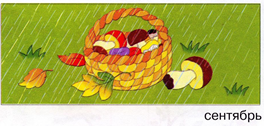 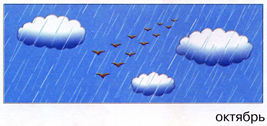 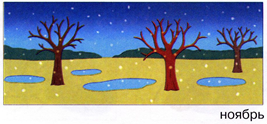 2.Подбери признаки, действия (не менее трех):
Небо осенью (какое?) – пасмурное, осеннее, серое,…
Погода осенью (какая?) – холодная, дождливая, ветряная,…
Дождь осенью (что делает?) – идёт, хлещет, моросит, льёт,..Листья осенью (что делают?) – летят, кружатся, опадают,…3.«Один - много» (назвать во множественном числе)лужа – (они) лужи – много луж туча – (они) тучи –много туч капля – (они) капли –много капель лист – (они) листья –много листьев дерево – (они) деревья –много деревьев птица – (они) птицы –много птиц4.«Сосчитай до 5 »Одна лужа, две лужи, три …    четыре …    пять ….Одна туча, две …        три …   четыре …     пять …5.«Ответь на вопросы»  День, когда идет дождь – какой? – дождливыйДень, когда дует ветер –  ветряный
Дождик который идет осенью –  осеннийПогода, когда светит солнце –  солнечная6.«Большой - маленький»Лист – листик                                   дерево – деревце ветер – ветерок                                зонт – зонтик солнце – солнышко                          туча – тучка трава– травка                                   облако – облачка дождь– дождик                               птица – птичкалужа – лужица                                  лес - лесок7.«Бывает – не бывает».После лета наступает осень.Дуют холодные ветры.На деревьях распустились почки.Звери делают запасы на зиму.С юга прилетели птицы.Дети надели панамки.Дети лепят снеговиков.8.Игра «Скажи наоборот»Осень ранняя — осень поздняя,день веселый — день грустный,день солнечный — день пасмурный,облако белое — туча черная,погода холодная — погода жаркая,погода хорошая — погода плохая.9.«К нам пришла осень» (употребление падежных окончаний)Мы ждали … (осень).Долго не было … (осени).Мы рады … (осени).Мы одеваемся тепло … (осенью).Мы любим … (осень).10. Выучить стихотворение И Винокурова «Осень»Ходит осень в нашем парке,                                                                                                               Дарит осень всем подарки:Бусы красные – рябине,Фартук розовый –осине,Зонтик желтый –тополям,Фрукты осень дарит нам.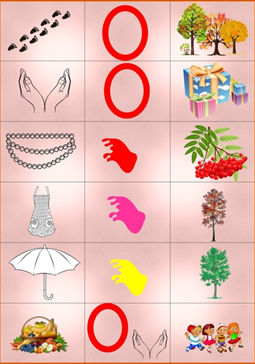 С уважением, учитель-логопед Моргунова С.А.